Fractions Formative 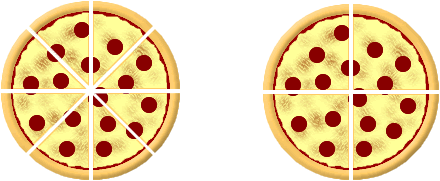 Which pizza has the largest slices?  Explain how you know you are right.____________________________________________________________________________________________________________________________________________________________________________________________________________________________________________________________________________________A pizza has 4 slices.  The friends ate 9 slices altogether.  How many whole pizzas did they have?  Show your work!Sam ate 2 slices of  his pizza.  Jan ate 3 slices of her pizza.  Who ate more?  How do you know?      Sam      	           Jan                          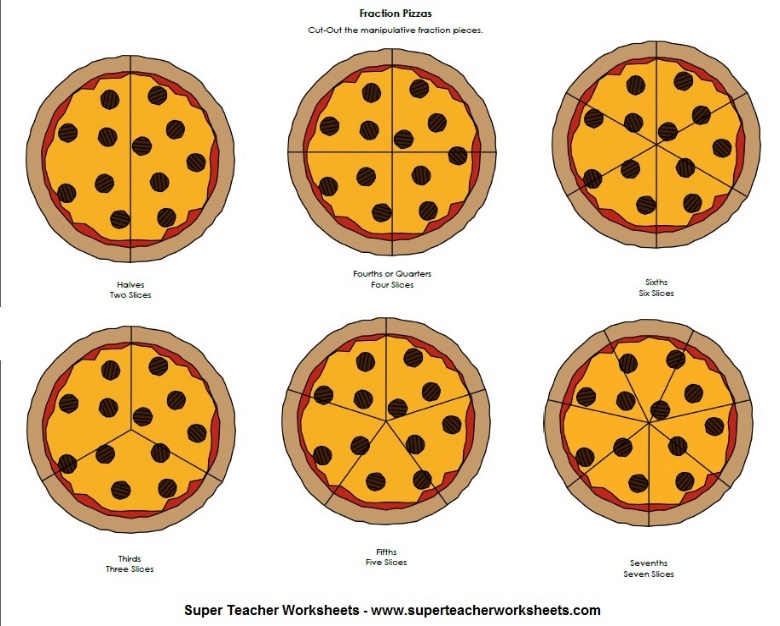 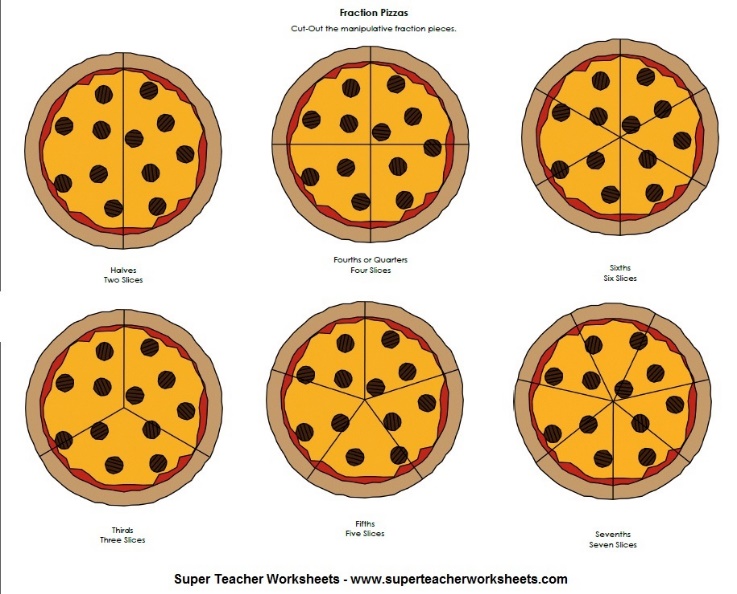 Toby ate ½ of a pizza. His friend Bob said he ate more because he ate 2/4 of a pizza. Who is right?  Explain your thinking using pictures numbers and words.Diagnostic Fractions Factions Summative  AssessmentMr. Babcock orders a pizza with 6 slices.  Mrs. Tyler orders a pizza with 8 slices. Both pizzas are the same size.   Which pizza has bigger slices?  Explain your thinking using pictures numbers and words.A pizza has 5 slices.  Our class ate 23 slices.  How many pizzas did we have? Was there any left for Mr. B to have some?   Clearly explain your reasoning using pictures, numbers and words. At Alex’s birthday party, Jenny ate 3/6 of the cake.  Jill ate 1/3.  Who ate the most cake?  Explain your thinking using pictures, numbers, and words.Kayla ate 3 slices of her pizza.  Jon ate 2 slices of his pizza. Rob ate 2 slices of his pizza and.  Who ate the most pizza?  Clearly explain your thinking using fractions.  Kayla 		Rob 		 Jon 			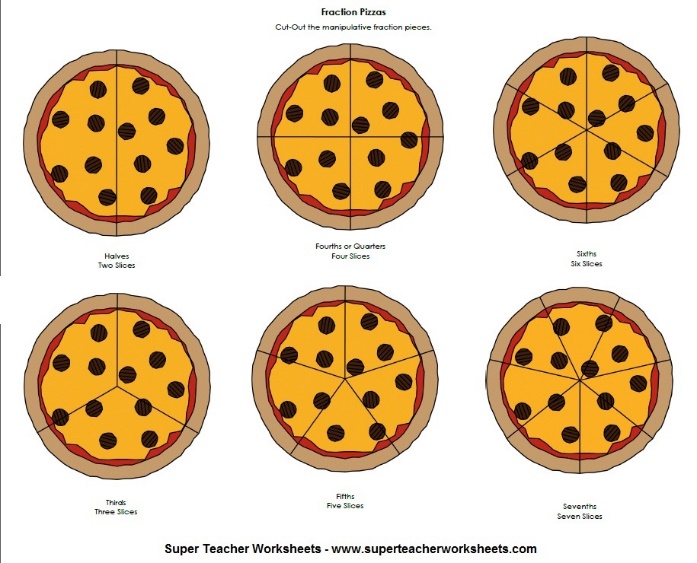 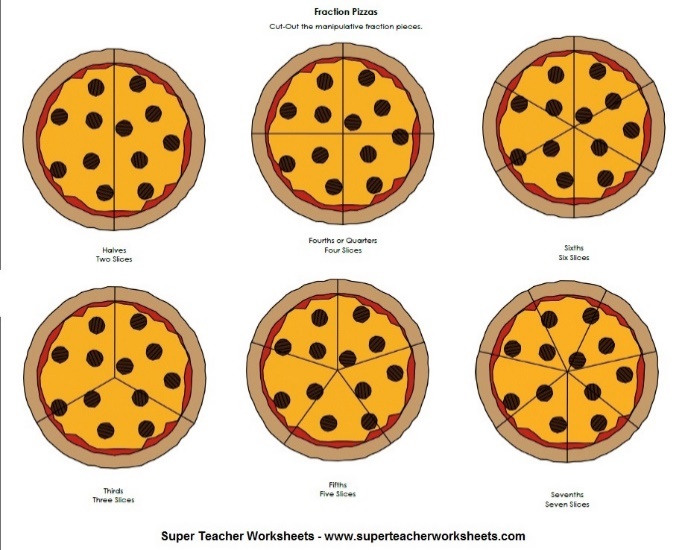 Success CriteriaNot YetAlmost ThereGot It WOWDemonstrates an understanding of the relationship between size of fractional parts and the number of fractional partsCompare and order fractions by considering the size and the number of fractional partsDemonstrates an understanding of equivalencyRegroups fractional parts to represent mixed numbersUses fractional vocabulary and symbols to explain thinkingCategoriesLevel 1Level 2Level 3Level 4Knowledge and UnderstandingFraction conceptsdemonstrates limited knowledge of facts,  procedures by applying them with several major errors (1/3)demonstrates some  knowledge of facts, terms, procedural skills by applying them with several minor errors or omissions (4/6)demonstrates considerable  knowledge of facts, procedural skills, by applying them with few minor errors or omissions demonstrates a thorough  knowledge of facts, procedural skills, by applying them with rarely any errors or omissions Thinking understands the problemmakes a plan(chooses a strategy) carries out the plandemonstrates limited effectiveness in: understanding what the problem is asking choosing a strategy and rarely carrying it through to an accurate solutionhas difficulty  justifying,  correctness of solutiondemonstrates some effectiveness in: understanding what the problem is asking choosing an appropriate strategy and sometimes carrying it through to an accurate solutiondemonstrates considerable effectiveness in: understanding what the problem is asking choosing an appropriate strategy and usually carrying it through to an accurate solutionis highly effective in: understanding what the problem is asking choosing an effective strategy and consistently carrying it through to an accurate solutionCommunicationexpresses mathematical  ideas orally , visually and in writing using numbers symbols, pictures, graphs, diagrams and words communicates mathematical thinking with little evidence of  organization, clarity, uses few  conventions, vocabulary and/or terminology communicates mathematical thinking with some degree of organization, clarityuses  some basic conventions, vocabulary and terminology with to convey   mathematical informationcommunicates mathematical thinking with an appropriate  degree of organization, clarity,  uses most appropriate  conventions, vocabulary and terminology to convey mathematical informationcommunicates mathematical thinking  with a high degree of organization, clarity uses conventions, vocabulary and terminology effectively to convey mathematical information